Российская ФедерацияНовгородская область Чудовский районАдминистрация Трегубовского сельского поселенияПОСТАНОВЛЕНИЕот   09.11.2018     № 149д.ТрегубовоОб утверждении состава комиссии по противодействию коррупциив Трегубовском сельском поселении	ПОСТАНОВЛЯЮ:Внести изменения в состав комиссии по  противодействию коррупции в Трегубовском сельском поселении,  утвержденный постановлением Администрации Трегубовского сельского поселения изложив его в новой прилагаемой редакции.      2.Утвердить следующий состав комиссии по противодействию коррупции в Трегубовском сельском поселении:Алексеев С.Б. –Глава Трегубовского сельского поселения, председатель комиссии;Андреева Т.Г. – заместитель Главы администрации Трегубовского сельского поселения, заместитель председателя комиссии, секретарь комиссии;Члены комиссии:Швед Н.А. – депутат Совета депутатов Трегубовского сельского посе-ления (по согласованию);Селиванов С.А. – депутат Совета депутатов Трегубовского сельского поселения (по согласованию);Шумкина Людмила Александровна- член Общественного Совета Администрации Трегубовского сельского поселения (по согласованию),Соловьев В.А.  -начальник ОМВД России по Чудовскому району в Новгородской области (по согласованию);Щеголева С.С.- главный редактор Чудовской районной газеты «Родина»(по согласованию);Кузьмичева И.А. – главный специалист  администрации сельского поселения.       2.Признать утратившим силу  постановление Администрации Трегубовского сельского поселения от  16.10.2017 № 124  «Об утверждении состава комиссии  по противодействию коррупции в Трегубовском сельском поселении». 3. Разместить  постановление  на официальном сайте Администрации Трегубовского  сельского поселения в сети «Интернет».Зам.Главы администрации                            Т.Г.Андреева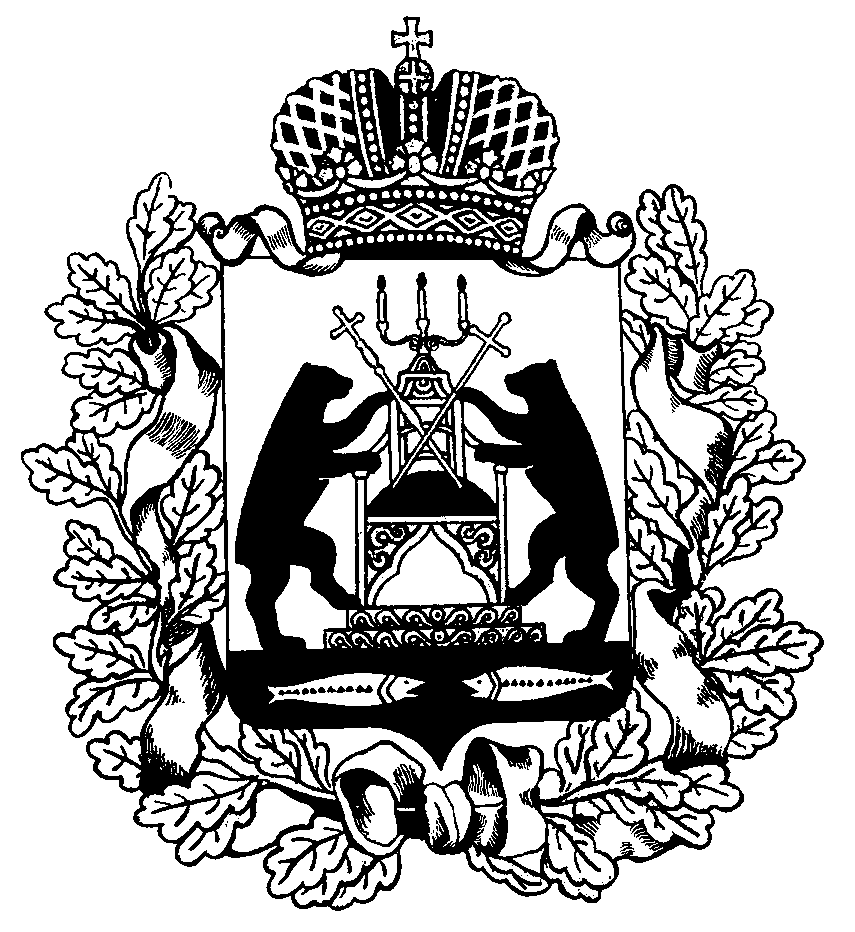 